ПРАВИТЕЛЬСТВО РОССИЙСКОЙ ФЕДЕРАЦИИПОСТАНОВЛЕНИЕот 17 марта 2015 г. N 235О ПОРЯДКЕПРИСУЖДЕНИЯ УЧЕНЫХ СТЕПЕНЕЙ ЛИЦАМ, ИСПОЛЬЗУЮЩИМ В СВОИХРАБОТАХ СВЕДЕНИЯ, СОСТАВЛЯЮЩИЕ ГОСУДАРСТВЕННУЮ ТАЙНУПравительство Российской Федерации постановляет:1. Утвердить прилагаемые:Положение о присуждении ученых степеней лицам, использующим в своих работах сведения, составляющие государственную тайну;изменения, которые вносятся в Положение о Высшей аттестационной комиссии при Министерстве образования и науки Российской Федерации, утвержденное постановлением Правительства Российской Федерации от 23 сентября 2013 г. N 836 "Об утверждении Положения о Высшей аттестационной комиссии при Министерстве образования и науки Российской Федерации" (Собрание законодательства Российской Федерации, 2013, N 40, ст. 5072; N 50, ст. 6605).2. Аттестационные дела лиц, использующих в своих работах сведения, составляющие государственную тайну, защитивших диссертации на соискание ученой степени кандидата наук и диссертации на соискание ученой степени доктора наук до 1 октября 2015 г., рассматриваются до 1 октября 2016 г. в порядке, действовавшем до вступления в силу настоящего постановления.3. Признать утратившим силу постановление Правительства Российской Федерации от 3 марта 2012 г. N 185 "Об утверждении Положения об особенностях присуждения ученых степеней лицам, использующим в своих работах сведения, составляющие государственную тайну" (Собрание законодательства Российской Федерации, 2012, N 11, ст. 1308).Председатель ПравительстваРоссийской ФедерацииД.МЕДВЕДЕВУтвержденопостановлением ПравительстваРоссийской Федерацииот 17 марта 2015 г. N 235ПОЛОЖЕНИЕО ПРИСУЖДЕНИИ УЧЕНЫХ СТЕПЕНЕЙ ЛИЦАМ, ИСПОЛЬЗУЮЩИМ В СВОИХРАБОТАХ СВЕДЕНИЯ, СОСТАВЛЯЮЩИЕ ГОСУДАРСТВЕННУЮ ТАЙНУI. Общие принципы1. Порядок присуждения ученой степени кандидата наук и ученой степени доктора наук (далее - ученые степени) лицам, использующим в своих работах сведения, составляющие государственную тайну, регулируется Положением о присуждении ученых степеней, утвержденным постановлением Правительства Российской Федерации от 24 сентября 2013 г. N 842 "О порядке присуждения ученых степеней" (далее - Положение о присуждении ученых степеней), в части критериев, которым должны отвечать диссертации на соискание ученых степеней, порядка представления, защиты диссертаций на соискание ученых степеней, порядка лишения, восстановления ученых степеней, рассмотрения апелляций, порядка рассмотрения Высшей аттестационной комиссией при Министерстве образования и науки Российской Федерации (далее - Комиссия) диссертаций на соискание ученой степени кандидата наук, диссертаций на соискание ученой степени доктора наук и аттестационных дел, а также настоящим Положением, устанавливающим дополнительные критерии, которым должны отвечать диссертации, содержащие сведения, составляющие государственную тайну, на соискание ученых степеней (далее - диссертации), порядок представления, защиты диссертаций, порядок лишения, восстановления ученых степеней, рассмотрения апелляций, а также порядок рассмотрения Комиссией диссертаций и аттестационных дел, содержащих сведения, составляющие государственную тайну (далее - аттестационные дела).2. Ученая степень лицам, использующим в своих работах сведения, составляющие государственную тайну, присуждается специальным советом по защите диссертаций (далее - специальный диссертационный совет), которому Министерством образования и науки Российской Федерации предоставлено право принимать к защите диссертации с грифом секретности "особой важности", "совершенно секретно" и "секретно" (с учетом степени секретности сведений, составляющих государственную тайну, разрешенных к использованию в образовательной организации высшего образования, образовательной организации дополнительного профессионального образования или научной организации (далее - организация), на базе которой создан специальный диссертационный совет, органом, уполномоченным на ведение лицензионной деятельности в соответствии с постановлением Правительства Российской Федерации от 15 апреля 1995 г. N 333 "О лицензировании деятельности предприятий, учреждений и организаций по проведению работ, связанных с использованием сведений, составляющих государственную тайну, созданием средств защиты информации, а также с осуществлением мероприятий и (или) оказанием услуг по защите государственной тайны").Присвоение грифа секретности диссертации и автореферату диссертации осуществляется с учетом требований законодательства Российской Федерации о государственной тайне.3. Рассмотрение Комиссией диссертаций осуществляется с привлечением специальных экспертных советов Комиссии, созданных для осуществления экспертизы соответствия диссертаций и аттестационных дел установленным критериям и требованиям, подготовки заключений по вопросам присуждения ученых степеней и по вопросам признания ученых степеней, полученных в иностранном государстве, а также для подготовки заключений на апелляции, поданные на решения специальных диссертационных советов (далее - апелляция) по вопросам присуждения ученых степеней и по вопросам лишения (восстановления) ученых степеней (далее - специальные экспертные советы).4. Специальные диссертационные советы несут ответственность за объективность и обоснованность принимаемых решений при определении соответствия диссертаций критериям, установленным Положением о присуждении ученых степеней и настоящим Положением, а также за соблюдение порядка представления к защите и защиты диссертаций, установленного Положением о присуждении ученых степеней и настоящим Положением.Требования к организациям, на базе которых могут создаваться специальные диссертационные советы, требования к кандидатам в члены специальных диссертационных советов и порядок создания специальных диссертационных советов определяются положением о совете по защите диссертаций, содержащих сведения, составляющие государственную тайну, на соискание ученой степени кандидата наук, на соискание ученой степени доктора наук (далее - положение о специальном диссертационном совете), которое утверждается Министерством образования и науки Российской Федерации.5. Информация о создании и осуществлении деятельности специальных диссертационных советов, диссертации и авторефераты диссертаций, содержащие сведения, составляющие государственную тайну (далее - автореферат диссертации), сведения о соискателях, научных руководителях и научных консультантах, официальных оппонентах и организациях, широко известных своими достижениями в соответствующей отрасли науки и способных определить научную и (или) практическую ценность диссертации (далее - ведущая организация), отзывы на диссертации и авторефераты диссертаций, решения Министерства образования и науки Российской Федерации о выдаче дипломов кандидата наук или доктора наук либо об отмене решения специального диссертационного совета о присуждении ученой степени, решения Министерства в отношении апелляций, заявлений о лишении и восстановлении ученой степени, информация о рассмотрении апелляций, заявлений о лишении и восстановлении ученой степени в Министерстве и специальных диссертационных советах не размещаются на официальных сайтах организаций, на базе которых созданы специальные диссертационные советы, и официальном сайте Комиссии в информационно-телекоммуникационной сети "Интернет".II. Дополнительные критерии, которым должныотвечать диссертации6. Помимо критериев, установленных Положением о присуждении ученых степеней, диссертации должны отвечать следующим дополнительным критериям:а) сведения, составляющие государственную тайну, включаются в диссертацию только в тех случаях, когда они необходимы для изложения существа результатов исследования;б) основные научные результаты диссертации должны быть опубликованы в рецензируемых научных изданиях, имеющих соответствующий гриф секретности (далее - рецензируемые издания), при наличии рецензируемых изданий по соответствующей тематике. Опубликование основных научных результатов диссертаций с грифом секретности "особой важности", а также диссертаций, выполненных в рамках целевых программ по разработке и модернизации образцов вооружения и военной техники, опытно-конструкторских и научно-исследовательских работ, содержащих сведения, ознакомление с которыми ограничено соответствующими нормативными правовыми актами органов государственной власти и Государственной корпорации по атомной энергии "Росатом", осуществляющих функции в области защиты государственной тайны (далее соответственно - целевая программа, орган государственной власти, Корпорация), не осуществляется;в) к публикациям, в которых излагаются основные научные результаты диссертации, помимо публикаций, указанных в пункте 13 Положения о присуждении ученых степеней, приравниваются отчеты о научно-исследовательских и опытно-конструкторских работах, выполняемых по заказам федеральных органов исполнительной власти и Корпорации, а также рецензируемые монографии и работы, опубликованные в материалах отраслевых и межведомственных конференций, имеющих соответствующий гриф секретности.III. Представление и защита диссертаций7. Диссертация представляется к защите на бумажном носителе в специальный диссертационный совет, в который организацией, где выполнялась диссертация, рекомендовано соискателю представить диссертацию к защите.Диссертация оформляется с учетом требований законодательства Российской Федерации о государственной тайне.8. В заключении на диссертацию, данном организацией, в которой выполнялась диссертация, помимо сведений, определенных пунктом 16 Положения о присуждении ученых степеней, приводится краткая характеристика научных работ соискателя, содержащих сведения, составляющие государственную тайну, с указанием вида, авторского вклада, объема научных изданий и их выходных данных, обосновывается целесообразность включения в диссертацию сведений, составляющих государственную тайну, и указывается специальный диссертационный совет, в который с учетом требований по защите государственной тайны рекомендовано представить диссертацию к защите.Представить диссертацию к защите в иной специальный диссертационный совет, отличный от рекомендованного специального диссертационного совета, соискатель имеет право только с разрешения организации, в которой выполнялась диссертация. При этом гриф секретности диссертации должен быть не выше грифа секретности, с которым специальному диссертационному совету предоставлено право принимать диссертации к защите.Представление диссертации к защите в специальный диссертационный совет, созданный на базе организации, подведомственной иному (по отношению к организации, в которой выполнялась диссертация) органу государственной власти или Корпорации, допускается с письменного разрешения органа государственной власти или Корпорации.9. Дополнительно к заключению на диссертацию организация, в которой выполнялась диссертация, дает заключение об обоснованности присвоения грифа секретности диссертации и заключение об обоснованности присвоения грифа секретности автореферату диссертации.Формы указанных заключений устанавливаются Министерством образования и науки Российской Федерации, а порядок их подготовки определяется локальным нормативным актом организации, в которой выполнялась диссертация.10. По ходатайству специального диссертационного совета, содержащему обоснование невозможности защиты диссертации в другом специальном диссертационном совете, поддержанному руководителем организации, на базе которой создан специальный диссертационный совет, и руководителем органа государственной власти, в ведении которого находится организация, на базе которой создан специальный диссертационный совет, Министерство образования и науки Российской Федерации на основании заключения специального экспертного совета дает разрешение специальному диссертационному совету принимать к защите диссертацию, выполненную соискателем, являющимся:а) руководителем или заместителем руководителя организации либо президентом организации, если специальные диссертационные советы по научным специальностям выполненной им диссертации созданы только на базе этой организации (с учетом ограничений на допуск к такой тематике научных исследований);б) руководителем органа государственной власти, а также государственным служащим, выполняющим работу, которая влечет за собой конфликт интересов, способных повлиять на принимаемые решения по вопросам государственной научной аттестации, если специальные диссертационные советы по научным специальностям выполненной им диссертации созданы только на базе организаций, находящихся в ведении этого органа (с учетом ограничений на допуск к такой тематике научных исследований).11. Для предварительного ознакомления с диссертацией специальный диссертационный совет создает комиссию, в состав которой входит не менее 3 членов специального диссертационного совета, являющихся специалистами по проблемам каждой научной специальности защищаемой диссертации.В состав этой комиссии по решению специального диссертационного совета могут включаться специалисты соответствующей области науки, не являющиеся членами специального диссертационного совета (в том числе не являющиеся работниками организации, на базе которой создан специальный диссертационный совет). Такие специалисты должны соответствовать требованиям к кандидатам в члены специальных диссертационных советов.Указанная комиссия представляет специальному диссертационному совету заключение, в котором помимо положений, установленных абзацем пятым пункта 18 Положения о присуждении ученых степеней, определяется обоснованность включения в диссертацию и в автореферат диссертации сведений, составляющих государственную тайну.При возникновении у специального диссертационного совета сомнений в выводах организации, давшей заключение об обоснованности включения в диссертацию сведений, составляющих государственную тайну, специальный диссертационный совет вправе предложить этой организации повторно обосновать целесообразность включения в диссертацию сведений, составляющих государственную тайну.Для подтверждения обоснованности присвоения диссертации грифа секретности специальный диссертационный совет в установленном порядке вправе обратиться в орган государственной власти или Корпорацию, в распоряжении которых находятся соответствующие сведения. Решение органа государственной власти или Корпорации о присвоении диссертации грифа секретности является окончательным.В случае изменения или снятия грифа секретности, присвоенного диссертации, специальный диссертационный совет возвращает все представленные материалы в организацию, в которой выполнялась диссертация.Особенности порядка предварительного рассмотрения диссертации специальным диссертационным советом, обусловленные требованиями законодательства Российской Федерации о государственной тайне, устанавливаются положением о специальном диссертационном совете.12. Основаниями для отказа в приеме диссертации к защите являются:а) несоответствие соискателя ученой степени требованиям, необходимым для допуска его диссертации к защите, указанным в пунктах 2 - 4 Положения о присуждении ученых степеней;б) несоответствие темы и содержания диссертации научным специальностям и отраслям науки, по которым специальному диссертационному совету предоставлено право принимать к защите диссертации, за исключением случаев, предусмотренных пунктом 21 Положения о присуждении ученых степеней;в) отсутствие у специального диссертационного совета права принимать к защите диссертации с присвоенным ей грифом секретности;г) невыполнение требований к публикации основных научных результатов диссертации, предусмотренных пунктами 11 и 13 Положения о присуждении ученых степеней и подпунктом "б" пункта 6 настоящего Положения;д) использование в диссертации заимствованного материала без ссылки на автора и (или) источник заимствования, результатов научных работ, выполненных соискателем ученой степени в соавторстве без ссылок на соавторов;е) представление соискателем ученой степени недостоверных сведений об опубликованных им работах, в которых изложены основные научные результаты диссертации;ж) необоснованность включения в диссертацию сведений, составляющих государственную тайну, и присвоения диссертации грифа секретности;з) представление диссертации лицом, которому в соответствии с пунктом 17 Положения о присуждении ученых степеней запрещается представлять к защите диссертацию в диссертационный совет, за исключением случая, предусмотренного пунктом 10 настоящего Положения.13. По заключению специального экспертного совета специальные диссертационные советы могут назначать официальных оппонентов по диссертации, являющихся членами специального экспертного совета, специального диссертационного совета, принявшего диссертацию к защите (за исключением председателя, заместителя председателя и ученого секретаря), работниками (в том числе работающими по совместительству) организаций, в которых выполнялась диссертация или работает соискатель ученой степени, его научный руководитель или научный консультант, а также где ведутся научно-исследовательские работы, по которым соискатель ученой степени является руководителем, работником организации-заказчика или исполнителем (соисполнителем), работником ведущей организации, если невозможно с учетом требований законодательства Российской Федерации о государственной тайне выполнить требования, предусмотренные абзацем четвертым пункта 22 Положения о присуждении ученых степеней, по назначению официальных оппонентов по диссертации.При этом официальными оппонентами не могут назначаться ректоры и проректоры образовательных организаций высшего образования, образовательных организаций дополнительного профессионального образования, президенты, ученые секретари, руководители научных организаций, их заместители, ученые секретари, работники кафедр, лабораторий, секторов, отделов, в которых выполнялась диссертация или работают соискатель, его научный руководитель или научный консультант.Официальные оппоненты должны иметь допуск к государственной тайне по соответствующей форме, должны быть допущены в соответствии с установленным порядком к работам и сведениям, составляющим государственную тайну, относящимся к тематике научных исследований диссертации, и вести работы, связанные с тематикой диссертационного исследования.Назначение официальных оппонентов и ведущей организации специальный диссертационный совет обязан согласовать с организацией, в которой выполнялась диссертация, и организацией, по договору с которой проводились исследования, результаты которых использованы в диссертации.В отзывы официальных оппонентов и ведущей организации на диссертацию сведения с грифом секретности "особой важности" и сведения, относящиеся к целевой программе, не включаются.Отзыв официального оппонента, подготовленный в организации, на базе которой создан специальный диссертационный совет, подписывается официальным оппонентом, заверяется ученым секретарем специального диссертационного совета и печатью организации, на базе которой создан специальный диссертационный совет.14. Автореферат диссертации разрабатывается соискателем ученой степени в организации, в которой выполнялась диссертация. Сведения, составляющие государственную тайну, включаются в автореферат диссертации только в тех случаях, когда они необходимы для изложения существа результатов исследования.Перечень организаций, которым необходимо направить автореферат диссертации, определяет специальный диссертационный совет, принявший диссертацию к защите, с учетом наличия у организаций лицензии на право проведения работ с использованием сведений соответствующей степени секретности, составляющих государственную тайну, содержащихся в автореферате диссертации. Специальный диссертационный совет обязан согласовать указанный перечень с учетом требований законодательства Российской Федерации о государственной тайне с организацией, в которой выполнялась диссертация, и организацией, по договору с которой проводились исследования, результаты которых использованы в диссертации. Направление автореферата диссертации в организацию, подведомственную иному (по отношению к организации, в которой выполнялась диссертация) органу государственной власти или Корпорации, допускается с письменного разрешения органа государственной власти или Корпорации.15. Отзыв на диссертацию и автореферат диссертации направляется в организацию, на базе которой создан специальный диссертационный совет, на бумажном носителе с соблюдением требований законодательства Российской Федерации о государственной тайне.16. Документы, указанные в пунктах 16, 19, 23, 24, 28 и 32 Положения о присуждении ученых степеней, содержащие сведения, составляющие государственную тайну, предоставляются соискателю только для ознакомления.17. В подразделение по защите государственной тайны организации, на базе которой создан специальный диссертационный совет, принявший диссертацию к защите, не позднее чем за 3 месяца до дня защиты диссертации на соискание ученой степени доктора наук и не позднее чем за 2 месяца до дня защиты диссертации на соискание ученой степени кандидата наук передаются экземпляры диссертации, принятой к защите, и автореферата диссертации в количестве, необходимом для представления в специальный диссертационный совет, в библиотеку организации, на базе которой создан специальный диссертационный совет (при отсутствии библиотеки ознакомление с материалами диссертации и автореферата диссертации заинтересованных лиц осуществляется подразделением по защите государственной тайны при соблюдении требований нормативных правовых актов о защите государственной тайны), а также для направления официальным оппонентам, в ведущую организацию и в организации по перечню, определенному в соответствии с абзацем вторым пункта 14 настоящего Положения.Экземпляры диссертации и автореферата диссертации, предназначенные для направления официальным оппонентам, в ведущую организацию, а также в организации по перечню, определенному в соответствии с абзацем вторым пункта 14 настоящего Положения, рассылаются с учетом требований законодательства Российской Федерации о государственной тайне не позднее чем за один месяц до дня защиты диссертации.18. Заседания специального диссертационного совета по защите диссертации, выполненной в рамках целевой программы, могут проводиться лицами из состава специального диссертационного совета, имеющими допуск к государственной тайне по соответствующей форме и к работам по целевой тематике, а также определенными нормативными правовыми актами соответствующего органа государственной власти или Корпорации. В этом случае состав лиц, участвующих в заседании специального диссертационного совета, должен быть согласован его председателем с руководителем органа государственной власти или Корпорации, в распоряжении которых находятся сведения, включенные в диссертацию. К участию в таком заседании привлекаются не менее 5 докторов наук, являющихся специалистами по проблемам каждой научной специальности защищаемой диссертации.19. Защита диссертации должна носить характер научной дискуссии и проходить в обстановке требовательности, принципиальности и соблюдения научной этики, при этом анализу должны подвергаться достоверность и обоснованность всех выводов и рекомендаций научного и практического характера, содержащихся в диссертации.Особенности порядка проведения заседания специального диссертационного совета, обусловленные требованиями законодательства Российской Федерации о государственной тайне, устанавливаются положением о специальном диссертационном совете.20. В заключении специального диссертационного совета на диссертацию, принятом при положительном результате голосования по присуждению ученой степени, помимо информации, указанной в пункте 32 Положения о присуждении ученых степеней, отражается обоснованность включения в диссертацию и автореферат диссертации сведений, составляющих государственную тайну.21. При положительном решении, принятом по результатам защиты диссертации, первый экземпляр аттестационного дела и диссертации в случаях, установленных Положением о присуждении ученых степеней, направляется в Министерство образования и науки Российской Федерации, второй экземпляр аттестационного дела и диссертации хранится в подразделении по защите государственной тайны организации, на базе которой создан специальный диссертационный совет, где проводилась защита диссертации, в течение 10 лет с учетом требований законодательства Российской Федерации о государственной тайне.При отрицательном решении, принятом по результатам защиты диссертации, первый экземпляр аттестационного дела и диссертации хранится в подразделении по защите государственной тайны организации, на базе которой создан специальный диссертационный совет, где проходила защита диссертации, в течение 10 лет с учетом требований законодательства Российской Федерации о государственной тайне.Если диссертация имеет гриф секретности "особой важности", выполнена в рамках целевой программы или содержит сведения, ознакомление с которыми ограничено соответствующими нормативными правовыми актами органа государственной власти или Корпорации, то в отношении одного и того же соискателя формируются первый и второй экземпляры аттестационного дела и сокращенное аттестационное дело. Указанные специальные диссертационные советы после принятия по результатам защиты диссертации положительного решения направляют первый экземпляр аттестационного дела и в установленных случаях диссертацию непосредственно в соответствующий специальный экспертный совет. Сокращенное аттестационное дело направляется в Министерство образования и науки Российской Федерации.Оформление и представление аттестационных дел и сокращенных аттестационных дел производятся в порядке, устанавливаемом положением о специальном диссертационном совете.22. При отрицательном решении специального диссертационного совета, принятом по результатам защиты диссертации, порядок возврата в организацию, в которой выполнялась диссертация, и соискателю ученой степени документов, представленных в специальный диссертационный совет для защиты диссертации, и перечень документов, направляемых в Министерство образования и науки Российской Федерации, определяются положением о специальном диссертационном совете.23. Диссертация, по результатам защиты которой принято положительное решение, и автореферат диссертации не передаются в организации, указанные в пункте 37 Положения о присуждении ученых степеней.IV. Рассмотрение диссертаций и аттестационных делМинистерством образования и науки РоссийскойФедерации и Комиссией24. Министерство образования и науки Российской Федерации после получения аттестационного дела или сокращенного аттестационного дела, а также диссертации в случаях, установленных Положением о присуждении ученых степеней, проверяет аттестационное дело или сокращенное аттестационное дело на соответствие требованиям к оформлению аттестационных дел или сокращенных аттестационных дел, а также на соответствие порядку представления к защите и защиты диссертации, установленному Положением о присуждении ученых степеней и настоящим Положением.В случае если при проверке аттестационного дела или сокращенного аттестационного дела обнаружатся нарушения требований к оформлению аттестационных дел или сокращенных аттестационных дел Министерство образования и науки Российской Федерации возвращает аттестационное дело или сокращенное аттестационное дело без рассмотрения в специальный диссертационный совет для его доработки.В случае выявления факта нарушения порядка представления к защите и защиты диссертации, установленного Положением о присуждении ученых степеней и настоящим Положением, Министерство образования и науки Российской Федерации принимает решение об отмене решения специального диссертационного совета о присуждении ученой степени и об отказе в выдаче диплома кандидата наук или доктора наук.25. При отсутствии нарушения порядка представления к защите и защиты диссертации аттестационное дело или сокращенное аттестационное дело, соответствующее установленным требованиям, представляется с соблюдением требований нормативных правовых актов о защите государственной тайны в соответствующий специальный экспертный совет (для диссертаций на соискание ученой степени доктора наук - вместе с текстом диссертации).26. Для принятия решения о выдаче соискателю диплома кандидата наук или об отмене решения специального диссертационного совета о присуждении ученой степени кандидата наук и об отказе в выдаче диплома кандидата наук Министерство образования и науки Российской Федерации на основе мотивированного заключения специального экспертного совета запрашивает у специального диссертационного совета текст диссертации:а) если оппонент или ведущая организация представили отрицательный отзыв на диссертацию;б) если из материалов аттестационного дела или сокращенного аттестационного дела следует, что при голосовании в специальном диссертационном совете менее 75 процентов членов специального диссертационного совета, присутствующих на заседании, проголосовали за присуждение ученой степени кандидата наук;в) если необходимо уточнить вклад автора в проведенное исследование, степень новизны и практической значимости результатов исследования, а также проверить соблюдение требований, установленных пунктом 14 Положения о присуждении ученых степеней;г) если у специального экспертного совета возникло сомнение в выводах специального диссертационного совета, давшего заключение об обоснованности включения в диссертацию сведений, составляющих государственную тайну.27. По решению специального экспертного совета для подтверждения самостоятельности выполнения диссертации, уточнения содержащихся в ней новых научных результатов, а также личного вклада автора диссертации в науку соискатель ученой степени не менее чем за 10 дней до дня заседания приглашается на заседание специального экспертного совета. В этом случае на заседание специального экспертного совета могут быть приглашены председатель или заместитель председателя специального диссертационного совета, где проходила защита диссертации, оппоненты и научные руководители (научные консультанты) соискателя ученой степени.По итогам состоявшегося заседания специальный экспертный совет дает заключение, которое представляется на рассмотрение Комиссии.При возникновении у специального экспертного совета сомнений в выводах специального диссертационного совета, давшего заключение об обоснованности включения в диссертацию сведений, составляющих государственную тайну, специальный экспертный совет вправе предложить специальному диссертационному совету повторно обосновать целесообразность включения в диссертацию сведений, составляющих государственную тайну.В случае подтверждения необоснованного включения в диссертацию сведений, составляющих государственную тайну, и изменения или снятия грифа секретности, присвоенного диссертации, Министерство образования и науки Российской Федерации принимает решение об отмене решения специального диссертационного совета о присуждении ученой степени и об отказе в выдаче диплома кандидата наук или доктора наук.При расхождении мнений специального экспертного совета, давшего заключение об обоснованности включения в диссертацию сведений, составляющих государственную тайну, и специального диссертационного совета, где проходила защита диссертации, Комиссия для подтверждения правильности присвоения грифа секретности диссертации в установленном порядке вправе обратиться в орган государственной власти или Корпорацию, в распоряжении которых находятся соответствующие сведения. Решение органа государственной власти или Корпорации об обоснованности присвоения диссертации грифа секретности является окончательным.28. Министерство образования и науки Российской Федерации по рекомендации Комиссии может направить диссертацию вместе с аттестационным делом на дополнительное заключение в другой специальный диссертационный совет, созданный на базе организации, подведомственной тому же (по отношению к организации, в которой выполнялась диссертация) органу государственной власти или Корпорации, имеющий право принимать диссертации к защите по специальности, отрасли науки и с грифом секретности выполненной диссертации.Направление диссертации и аттестационного дела в специальный диссертационный совет, созданный на базе организации, подведомственной иному (по отношению к организации, в которой выполнялась диссертация) органу государственной власти или Корпорации, допускается с письменного разрешения органа государственной власти или Корпорации.В случае неполучения письменного разрешения органа государственной власти или Корпорации принимается решение на основании заключения специального экспертного совета.Особенности порядка проведения заседания специального диссертационного совета при рассмотрении диссертации, направленной на дополнительное заключение, обусловленные требованиями законодательства Российской Федерации о государственной тайне, устанавливаются положением о специальном диссертационном совете.29. Заключение специального экспертного совета, принятое по итогам его заседания, состоявшегося для подтверждения самостоятельности выполнения диссертации, уточнения содержащихся в ней новых научных результатов, а также личного вклада автора диссертации в науку, содержащее сведения, составляющие государственную тайну, предоставляется для ознакомления соискателю ученой степени по его просьбе в течение одного месяца со дня обращения с соблюдением требований законодательства Российской Федерации о государственной тайне.30. Экземпляр диссертации, находившийся в Министерстве образования и науки Российской Федерации, после принятия решения о выдаче диплома доктора наук или кандидата наук или об отмене решения специального диссертационного совета о присуждении ученой степени возвращается в организацию, на базе которой создан специальный диссертационный совет, где проходила защита диссертации, хранится в подразделении по защите государственной тайны указанной организации.Диссертации с грифом секретности "особой важности", выполненные в рамках целевой программы, хранятся в подразделении по защите государственной тайны организации, на базе которой создан специальный диссертационный совет, в течение 10 лет с учетом требований нормативных правовых актов о защите государственной тайны или направляются в установленном порядке в организацию, определенную письменным указанием органа государственной власти или Корпорации, наделенных полномочиями по распоряжению соответствующими сведениями.Экземпляры аттестационного дела или сокращенного аттестационного дела после принятия решения о выдаче диплома доктора наук или кандидата наук либо об отмене решения специального диссертационного совета о присуждении ученой степени хранятся в течение 5 лет для соискателей ученой степени кандидата наук и в течение 10 лет - для соискателей ученой степени доктора наук в Министерстве образования и науки Российской Федерации или ином органе государственной власти либо в Корпорации с учетом требований законодательства Российской Федерации о государственной тайне.V. Рассмотрение апелляции31. Апелляция может быть направлена в Министерство образования и науки Российской Федерации только на бумажном носителе с соблюдением требований законодательства Российской Федерации о государственной тайне.32. Выписка из решения Министерства образования и науки Российской Федерации в отношении апелляции в течение 10 дней со дня его принятия направляется в специальный диссертационный совет, рассматривавший апелляцию.Лицу, подавшему апелляцию, выписка из решения Министерства образования и науки Российской Федерации в отношении апелляции направляется в течение 10 дней со дня его принятия в том случае, если она не содержит сведений, составляющих государственную тайну.Если выписка из решения Министерства образования и науки Российской Федерации в отношении апелляции содержит сведения, составляющие государственную тайну, то в адрес лица, подавшего апелляцию, и лица, в отношении которого принято соответствующее решение, она не направляется, а до их сведения доводится только информация о принятом решении.VI. Лишение ученых степеней33. Заявление о лишении ученой степени может быть подано физическим или юридическим лицом в Министерство образования и науки Российской Федерации на бумажном носителе с соблюдением требований законодательства Российской Федерации о государственной тайне.34. Министерство образования и науки Российской Федерации направляет в специальный диссертационный совет, на решение которого о присуждении ученой степени подано заявление о лишении ученой степени, а также лицу, в отношении которого подано заявление (при возможности), извещение о поступлении заявления о лишении ученой степени с приложением заявления. Если заявление содержит сведения, составляющие государственную тайну, то лицу, в отношении которого подано заявление о лишении ученой степени, направляется только извещение о поступлении заявления без приложения заявления.Особенности порядка проведения заседания специального диссертационного совета по вопросу рассмотрения заявления о лишении ученой степени, обусловленные требованиями законодательства Российской Федерации о государственной тайне, устанавливаются положением о специальном диссертационном совете.35. В случае если деятельность специального диссертационного совета, на решение которого о присуждении ученой степени подано заявление о лишении ученой степени, приостановлена или прекращена, Министерство образования и науки Российской Федерации с письменного разрешения организации, в которой выполнялась диссертация лица, в отношении которого подано заявление о лишении ученой степени, направляет заявление о лишении ученой степени вместе с материалами дела на рассмотрение в другой специальный диссертационный совет, имеющий право принимать диссертации к защите по специальности, отрасли науки и с грифом секретности направляемой диссертации.В случае неполучения письменного разрешения организации или прекращения ее деятельности Министерство образования и науки Российской Федерации вправе обратиться за получением письменного разрешения в орган государственной власти или Корпорацию, в распоряжении которых находятся соответствующие сведения.В случае неполучения письменного разрешения органа государственной власти или Корпорации заявление о лишении ученой степени вместе с материалами дела на рассмотрение в другой специальный диссертационный совет не направляется.Направление заявления о лишении ученой степени вместе с материалами дела на рассмотрение в специальный диссертационный совет, созданный на базе организации, подведомственной иному (по отношению к организации, в которой выполнена диссертация) органу государственной власти или Корпорации, допускается с письменного разрешения органа государственной власти или Корпорации.В случае неполучения письменного разрешения органа государственной власти или Корпорации заявление о лишении ученой степени вместе с материалами дела на рассмотрение в специальный диссертационный совет, созданный на базе организации, подведомственной иному (по отношению к организации, в которой выполнена диссертация) органу государственной власти или Корпорации, не направляется.36. Заявление о лишении ученой степени и поступившие из специального диссертационного совета по результатам его рассмотрения материалы (если они получены) представляются с соблюдением требований нормативных правовых актов о защите государственной тайны в соответствующий специальный экспертный совет.37. Заключение специального экспертного совета, заявление о лишении ученой степени и поступившие по нему материалы (если они получены) представляются с соблюдением требований законодательства Российской Федерации о государственной тайне на рассмотрение Комиссии.38. При расхождении мнений специального экспертного совета, давшего заключение на заявление о лишении ученой степени, и специального диссертационного совета, на решение которого о присуждении ученой степени подано заявление о лишении ученой степени, по рекомендации Комиссии Министерство образования и науки Российской Федерации может с письменного разрешения организации, в которой выполнялась диссертация лица, в отношении которого подано заявление о лишении ученой степени, направить заявление о лишении ученой степени и поступившие по нему материалы в другой специальный диссертационный совет, имеющий право принимать диссертации к защите по специальности, отрасли науки и с грифом секретности направляемой диссертации, на заключение.В случае неполучения письменного разрешения организации Министерство образования и науки Российской Федерации вправе обратиться за получением письменного разрешения в орган государственной власти или Корпорацию, в распоряжении которых находятся соответствующие сведения.В случае неполучения письменного разрешения органа государственной власти или Корпорации окончательное решение о лишении ученой степени принимается на основании заключения специального экспертного совета.Направление заявления о лишении ученой степени вместе с материалами дела на рассмотрение в специальный диссертационный совет, созданный на базе организации, подведомственной иному (по отношению к организации, в которой выполнена диссертация) органу государственной власти или Корпорации, допускается с письменного разрешения органа государственной власти или Корпорации.В случае неполучения письменного разрешения органа государственной власти или Корпорации окончательное решение о лишении ученой степени принимается на основании заключения специального экспертного совета.39. Выписка из решения Министерства образования и науки Российской Федерации, принятого по заявлению о лишении ученой степени, направляется в течение 10 дней со дня его принятия лицу, подавшему заявление о лишении ученой степени, в специальный диссертационный совет, рассматривавший это заявление, и лицу, в отношении которого принято соответствующее решение (при возможности направления этому лицу указанной выписки).Если выписка из решения Министерства образования и науки Российской Федерации, принятого по заявлению о лишении ученой степени, содержит сведения, составляющие государственную тайну, то в адрес лица, подавшего заявление о лишении ученой степени, и лица, в отношении которого принято соответствующее решение, она не направляется, а до сведения указанных лиц доводится только информация о принятом решении.VII. Восстановление ученых степеней40. Заявление о восстановлении ученой степени может быть подано любым физическим или юридическим лицом в Министерство образования и науки Российской Федерации на бумажном носителе с соблюдением требований законодательства Российской Федерации о государственной тайне.41. Заявление о восстановлении ученой степени и диссертация представляются с соблюдением требований нормативных правовых актов о защите государственной тайны в соответствующий специальный экспертный совет.42. Выписка из решения Министерства образования и науки Российской Федерации, принятого по заявлению о восстановлении ученой степени, направляется в течение 10 дней со дня его принятия лицу, подавшему заявление о восстановлении ученой степени, и лицу, в отношении которого принято соответствующее решение (при возможности направления этому лицу указанной выписки).Если выписка из решения Министерства образования и науки Российской Федерации, принятого по заявлению о восстановлении ученой степени, содержит сведения, составляющие государственную тайну, то в адрес лица, подавшего заявление о восстановлении ученой степени, и лица, в отношении которого принято соответствующее решение, она не направляется, а до сведения указанных лиц доводится только информация о принятом решении.Утвержденыпостановлением ПравительстваРоссийской Федерацииот 17 марта 2015 г. N 235ИЗМЕНЕНИЯ,КОТОРЫЕ ВНОСЯТСЯ В ПОЛОЖЕНИЕ О ВЫСШЕЙ АТТЕСТАЦИОННОЙКОМИССИИ ПРИ МИНИСТЕРСТВЕ ОБРАЗОВАНИЯ И НАУКИРОССИЙСКОЙ ФЕДЕРАЦИИ1. Абзацы первый и второй пункта 21 после слов "экспертные советы" в соответствующем падеже дополнить словами "и специальные экспертные советы" в соответствующем падеже.2. Пункт 22 изложить в следующей редакции:"22. Экспертные советы и специальные экспертные советы формируются с учетом рекомендаций государственных академий наук, Российского Союза ректоров, ведущих образовательных организаций высшего образования, научных и иных организаций. Требования к кандидатам в члены экспертных советов и специальных экспертных советов, порядок формирования экспертных советов и специальных экспертных советов определяются Министерством образования и науки Российской Федерации. Составы экспертных советов и специальных экспертных советов утверждаются Министерством образования и науки Российской Федерации.".\ql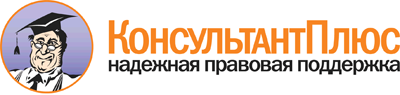 Постановление Правительства РФ от 17.03.2015 N 235
"О порядке присуждения ученых степеней лицам, использующим в своих работах сведения, составляющие государственную тайну"
(вместе с "Положением о присуждении ученых степеней лицам, использующим в своих работах сведения, составляющие государственную тайну")Документ предоставлен КонсультантПлюс

www.consultant.ru

Дата сохранения: 25.03.2015